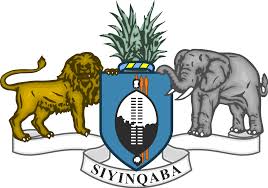 STATEMENT OF THE KINGDOM OF ESWATINI ON THE UPR PROCESS OF THE REPUBLIC OF NAMIBIA  The Kingdom of Eswatini warmly welcomes the delegation of Namibia, and notes the progress made by Namibia in her implementing recommendations during the second cycle of the UPR.Madam President,  In the spirit of constructive dialogue, we recommend Namibia to continue:Strengthening its laws on statelessness, human trafficking and people smuggling Improving Education, especially for the children in rural settings.Ensuring that citizens all have access to health especially the elderly, people living with albinism and people living with disabilities.Eswatini wishes Namibia success in her 3rd cycle of the UPR Review.I thank you.